ELEKTRONINIS NUORAŠASORIGINALAS NEBUS SIUNČIAMASVILNIAUS CHORINIO DAINAVIMO MOKYKLOS „LIEPAITĖS“ DIREKTORIUSĮSAKYMASDĖL VILNIAUS CHORINIO DAINAVIMO MOKYKLOS „LIEPAITĖS‘COVID-19 SITUACIJŲ VALDYMO GRUPĖS SUDARYMO IR DARBO KARANTINO SĄLYGOMIS PLANO PATVIRTINIMO2020 m. kovo 23 d. Nr. V-34VilniusVadovaudamasis Vilniaus miesto savivaldybės administracijos direktoriaus 2020 m. kovo 20 d. įsakymu Nr. 30-653/20,S u d a r a u COVID-19 situacijų valdymo grupę (toliau – Grupė):N u r o d a u Grupės susirinkimus organizuoti 1 kartą per savaitę. Ugdymo įstaigoje nustačius darbuotojo užsikrėtimą COVID-19 infekcija, susirinkimus organizuoti 1 kartą per dieną (susirinkimas gali būti organizuojamas nuotoliniu būdu, naudojant išmaniąsias technologijas).T v i r t i n u ugdymo įstaigos darbo karantino sąlygomis planą (pridedama).Į p a r e i g o j u ugdymo įstaigos sekretorę Liną Miliauskaitę supažindinti elektroniniu paštu ugdymo įstaigos darbuotojus su šiuo įsakymu. P a s i l i e k u įsakymo vykdymo kontrolę sau.Vaidmuo grupėjeDarbuotojas1.1.Grupės vadovas(Direktorius)Edita JaraminienėTel. Nr. 8 609989011.2.Grupės narys(Direktoriaus pavaduotojas ugdymui)Margarita BereščanskajaTel. Nr. 8 609989021.3.Grupės narys(Direktoriaus pavaduotojas ūkio reikalams)Gediminas PeseckasTel. Nr. 8 609 9989041.4.Grupės narys(Raštinės vadovė)Vida Peseckienė Tel. Nr. 8 6 72247201.5.Grupės narys(sekretorė)Lina MiliauskaitėTel. 860998905DirektoriusEdita Jaraminienė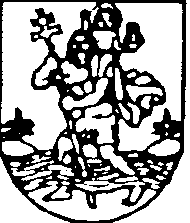 